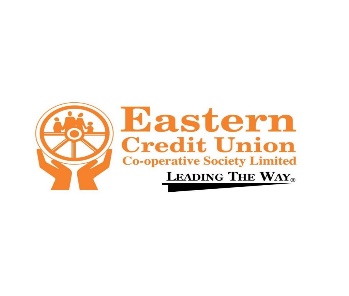 ECU Membership Application (Nomination Supplement) MR # 017	Revised May 2011MEMBER DATAMEMBER DATAMEMBER DATAMEMBER DATAMEMBER DATATitle:	 	First Name:   	M/Init:   	Surname:	 	Surname:	 	Member No:   	Branch:	 	Branch:	 	In the event of my death, I hereby nominate the following person(s) to receive monies accruing to me from the Society:In the event of my death, I hereby nominate the following person(s) to receive monies accruing to me from the Society:In the event of my death, I hereby nominate the following person(s) to receive monies accruing to me from the Society:In the event of my death, I hereby nominate the following person(s) to receive monies accruing to me from the Society:In the event of my death, I hereby nominate the following person(s) to receive monies accruing to me from the Society:NOMINEETitle:	 	First Name:   	M/Init:   	Surname:	 	Surname:	 	Relationship to M’ber:	 	Relationship to M’ber:	 	Age:   	Tel #:   	Address:   	Geo. Code:   	Geo. Code:   	NOMINEETitle:	 	First Name:   	M/nit:     	Surname:   	Surname:   	Relationship to M’ber:	 	Relationship to M’ber:	 	Age:   	Tel #:   	Address:   	Geo. Code:   	Geo. Code:   	NOMINEETitle:	 	First Name:   	M/Init:   	Surname:   	Surname:   	Relationship to M’ber:	 	Relationship to M’ber:	 	Age:   	Tel #:   	Address:   	Geo. Code:   	Geo. Code:   	Complete this Section only if the Nominee is a minorComplete this Section only if the Nominee is a minorComplete this Section only if the Nominee is a minorComplete this Section only if the Nominee is a minorComplete this Section only if the Nominee is a minorI hereby nominate the following person/company to act as Trustee on behalf of my nominee should my nominee still be a minor (under age 18) upon my death.I hereby nominate the following person/company to act as Trustee on behalf of my nominee should my nominee still be a minor (under age 18) upon my death.I hereby nominate the following person/company to act as Trustee on behalf of my nominee should my nominee still be a minor (under age 18) upon my death.I hereby nominate the following person/company to act as Trustee on behalf of my nominee should my nominee still be a minor (under age 18) upon my death.I hereby nominate the following person/company to act as Trustee on behalf of my nominee should my nominee still be a minor (under age 18) upon my death.Title:	 	First Name:   	M/Init:   	Surname:   	Surname:   	Relationship to Nominee:	 	Relationship to Nominee:	 	Age:   	Tel #:   	Address:   	Geo. Code:   	Geo. Code:   	I reserve the right to change or terminate the designated beneficiary/ies at any time while living or upon the prior death of any of the above-named beneficiaries. I further agree that any designation, termination or change of beneficiary shall be binding upon Eastern Credit Union only if filed with the Credit Union prior to my death.I reserve the right to change or terminate the designated beneficiary/ies at any time while living or upon the prior death of any of the above-named beneficiaries. I further agree that any designation, termination or change of beneficiary shall be binding upon Eastern Credit Union only if filed with the Credit Union prior to my death.I reserve the right to change or terminate the designated beneficiary/ies at any time while living or upon the prior death of any of the above-named beneficiaries. I further agree that any designation, termination or change of beneficiary shall be binding upon Eastern Credit Union only if filed with the Credit Union prior to my death.I reserve the right to change or terminate the designated beneficiary/ies at any time while living or upon the prior death of any of the above-named beneficiaries. I further agree that any designation, termination or change of beneficiary shall be binding upon Eastern Credit Union only if filed with the Credit Union prior to my death.I reserve the right to change or terminate the designated beneficiary/ies at any time while living or upon the prior death of any of the above-named beneficiaries. I further agree that any designation, termination or change of beneficiary shall be binding upon Eastern Credit Union only if filed with the Credit Union prior to my death.Member’s SignatureMember’s SignatureWitnessed ByWitnessed ByDate